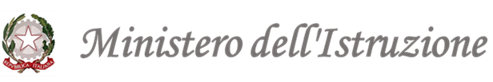 Informativa sul trattamento dei dati ai sensi dell’art. 13 Regolamento UE 679/2016Informativa sul trattamento dei dati personali (Art. 13 del Regolamento UE 679/2016)Il Ministero dell'Istruzione in qualita' di Titolare del trattamento, desidera, con la presente informativa, fornirLe informazioni circa il trattamento dei dati personali che La riguardano.Titolare del trattamento dei datiTitolare del trattamento dei dati e' il Ministero dell'istruzione, con sede in Roma presso Viale di Trastevere, n. 76/a, 00153 Roma, al quale ci si potra' rivolgere per esercitare i diritti degli interessati. Ufficio IV - Ambito Territoriale di Terni - Ufficio IV - Ambito Territoriale di Terni, email: antonella.iunti@istruzione.it.Responsabile della protezione dei dati Il Responsabile della protezione dei dati personali del Ministero dell'istruzione e' stato individuato con D.M. 54 del 3 luglio 2020 nella Dott.ssa Antonietta D'Amato - Dirigente presso gli uffici di diretta collaborazione del Ministro dell'Istruzione. Email: {10}.Finalità del trattamento e base giuridicaLa finalita' del trattamento e' Garantire la corretta applicazione della normativa in materia pensionistica.La base giuridica del trattamento dei dati personali e' rappresentata da Esecuzione di un compito di interesse pubblico o pubblici poteri del titolare derivante da normativa nazionale, secondo quanto previsto dall’articolo 6, comma 1, lettera e) del Regolamento (UE) 2016/679. In particolare, la normativa che rende lecito il trattamento e' Attuazione DM 924 del 18/12/2014.Obbligo di conferimento dei datiI dati Lo stato di salute; Dati anagrafici; Dati contabili, fiscali e finanziari; Dati inerenti il rapporto di lavoro; Iscrizione nel casellario giudiziale (condizione di condannato o imputato); Condizione di indagato; Sottoposizione a misure detentive carcerarie; da Lei conferiti hanno natura obbligatoria per il conseguimento delle finalita' di cui sopra; il loro mancato, parziale o inesatto conferimento potrebbe avere come conseguenza l'impossibilita' di fornirLe i servizi richiesti. Destinatari del trattamento I dati personali, una volta acquisiti sono trattati unicamente per il conseguimento delle finalita' indicate, e possono essere trattati dalle seguenti categorie di soggetti: 
• Pubblica Amministrazione; 
• Soggetti privati (persone fisiche o giuridiche).
• Dipendenti e collaboratori autorizzati del Responsabile del trattamento: R.T.I. tra le società Enterprise Services Italia S.r.l. e Leonardo S.p.A.; R.T.I. tra le società Almaviva S.p.A. e Fastweb S.p.A.; Keliweb SrL. Trasferimento di dati personali verso paesi terzi o organizzazioni internazionali Non sono previsti trasferimenti di dati personali verso paesi terzi o organizzazioni internazionali.. Periodo di conservazione dei dati personali I dati personali sono conservati dal Ministero dell'Istruzione per il tempo strettamente necessario per lo svolgimento delle finalita' istituzionali e, nello specifico, DPR n° 37 del 2001; Piano di conservazione dell'USR per l'Umbria ed. 2018.Diritti degli interessatiIl Regolamento (UE) 2016/679 attribuisce ai soggetti interessati i seguenti diritti: a) diritto di accesso (art. 15 del Regolamento (UE) 2016/679), ovvero di ottenere in particolare  - la conferma dell'esistenza dei dati personali,  - l'indicazione dell'origine e delle categorie di dati personali, della finalita' e della modalita' del loro trattamento,  - la logica applicata in caso di trattamento effettuato con l'ausilio di strumenti elettronici,  - gli estremi identificativi del Titolare del trattamento dei dati personali, del Responsabile del trattamento dei dati personali e dei soggetti o categorie di soggetti ai quali i dati sono stati o possono essere comunicati,  - il periodo di conservazione;  b) diritto di rettifica (art. 16 del Regolamento (UE) 2016/679);  c) diritto alla cancellazione (art. 17 del Regolamento (UE) 2016/679);  d) diritto di limitazione di trattamento (art. 18 del Regolamento (UE) 2016/679);  e) diritto alla portabilita' dei dati (art. 20 del Regolamento (UE) 2016/679);  f) diritto di opposizione (art. 21 del Regolamento (UE) 2016/679);  g) diritto di non essere sottoposti a una decisione basata unicamente sul trattamento automatizzato, compresa la profilazione, che produca effetti giuridici che li riguardano o che incida in modo analogo significativamente sulle loro persone (art. 22 del Regolamento (UE) 2016/679).  In relazione al trattamento dei dati che La riguardano, si potrà rivolgere al Titolare del trattamento per esercitare i Suoi diritti.Diritto di reclamoGli interessati nel caso in cui ritengano che il trattamento dei dati personali a loro riferiti sia compiuto in violazione di quanto previsto dal Regolamento UE 679/2016 hanno il diritto di proporre reclamo al Garante, come previsto dall'art. 77 del Regolamento UE 679/2016 stesso, o di adire le opportune sedi giudiziarie ai sensi dell’art. 79 del Regolamento UE 679/2016.Processo decisionale automatizzatoNon e' previsto un processo decisionale automatizzato ai sensi dell'art. 14 comma 2 lettera g) del Regolamento (UE) 679/2016.